La salud y seguridad de nuestros empleados, clientes, familias y visitantes continúa siendo la más alta prioridad de Coilplus, Inc. Debido a que la situación de Coronavirus permanece a escala mundial, estamos solicitándote que pases el filtro de entrada y llenes este cuestionario para ayudar a prevenir los contagios y exposición al COVID-19. Si respondiste “SI” a las preguntas 2, 3, 4 ó 5, el acceso a la Planta puede ser negado por ahora.Firma (visitante): _________________________________________Fecha: _______________Nota: Si tienes agendada una visita por días consecutivos, por favor avisa de inmediato a tu contacto en Coilplus en caso de algún cambio en tus respuestas. La información recolectada en este formato será utilizada para permitir o denegar tu acceso a las instalaciones de Coilplus. Si tienes alguna duda, coméntala con tu contacto de Coilplus.Acceso a la Planta (Encierra una): 	Aprobado ____ Denegado ____ Por:  _______________Nombre del visitante:Teléfono del visitante(celular/casa)Compañía / Organización:Contacto en Coilplus:Planta Coilplus:Planta Coilplus:Auto-Declaración del VisitanteAuto-Declaración del Visitante1¿Recibiste la vacuna de Covid 19?         SI                  NO   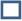 (Por favor toma en cuenta que se requieren 2 semanas después de haber sido vacunado para alcanzar la protección que brindan las vacunas, todos los visitantes deben utilizar tapabocas en todo momento dentro de nuestras instalaciones.)2¿Regresaste de un viaje internacional en los 14 días previos a tu visita a Coilplus?Si                  No   3¿Has tenido contacto cercano con alguien que haya realizado un viaje internacional en los últimos 14 días?Si                  No   4¿Has tenido contacto cercano o has cuidado de alguien diagnosticado con COVID-19 en los últimos 14 días? Si   	   No   5¿Has experimentado algún síntoma similar al refriado o gripe en los últimos 14 días? (Estos síntomas incluyen fiebre, tos, dolor de cabeza, dificultad para respirar y diarrea) Si                No   